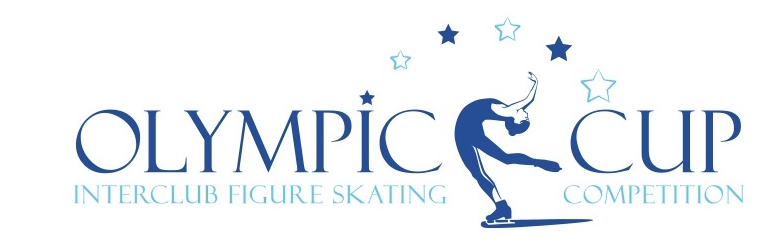 OLYMPIC WINTER CUP 2022LIST OF ENTRIESCLUB/ ISU Member............................…Team Leader ..................................................................................................................Tel.nr ....................…………. e-mail.................................................Coaches, chaperons .............................................. ..............................................SKATER’s NAMEFirst name/ surnameDATE OF BIRTHday/month/yearCLASSA/B/CCATEGORYPre-chicks…...., senior; girl/boy1234567891011121314151617181920